от 24 января 2017 года №25Об организации и проведении аукциона на право заключения договора аренды земельного участкаРуководствуясь ст. ст. 39.11, 39.12 Земельного Кодекса                                                     Российской Федерации, рассмотрев отчеты об определении рыночной стоимости размера годовой арендной платы земельного участка                   (Оценщик ИП Минкин Ш.Г.) администрация Килемарского муниципального района  п о с т а н о в л я е т: 	1. Провести торги в форме аукциона (открытого по составу участников и по форме подачи предложений о цене) на право заключения договора аренды земельного участка:	- с кадастровым номером 12:03:0801004:303, площадью 4289 кв.м., местоположение: Российская Федерация, Килемарский район, Ардинское сельское поселение, д. Озерки, вид разрешенного использования «хранение и переработка сельскохозяйственной продукции», категория земель – земли сельскохозяйственного назначения;	- с кадастровым номером 12:03:0801004:302, площадью 1560 кв.м., местоположение: Республика Марий Эл, Килемарский район, Ардинское сельское поселение, д. Озерки, вид разрешенного использования хранение и переработка сельскохозяйственной продукции, категория земель - земли сельскохозяйственного назначения.	2. Отделу по управлению муниципальным имуществом и земельными ресурсами администрации Килемарского муниципального района:	- обнародовать информационное сообщение о проведении аукциона по продаже права на заключение договора аренды земельного участка на информационном стенде администрации Килемарского муниципального района (приложение №1);	-	 разместить информационное сообщение о проведении аукциона на официальном сайте Российской Федерации для размещения информации о проведении торгов www.torgi.gov.ru и на официальном сайте Килемарского муниципального района в Информационно - телекоммуникационной сети «Интернет».2.	Установить начальный размер годовой арендной платы в соответствии с отчетом о рыночной стоимости годового размера арендной платы, величину повышения начального размера годовой арендной платы (шаг аукциона) в размере 3%, размер задатка для участия в аукционе в размере 50%.3. 	Контроль за исполнением настоящего постановления возложить на руководителя отдела по управлению муниципальным имущество и земельными ресурсами администрации Килемарского муниципального района Куприянову Н.Л.Приложение к постановлению администрации Килемарского муниципального района от 24.01.2017 №25  ИНФОРМАЦИОННОЕ СООБЩЕНИЕ О ПРОВЕДЕНИИ АУКЦИОНААдминистрация Килемарского муниципального района сообщает о проведении аукциона на право заключения договора аренды земельного участка. Основание проведения аукциона постановление администрации №25 от 24.01.2017.Форма проведения аукциона – аукцион, открытый по составу участников и форме подачи заявок. Дата проведения Аукциона 07 марта 2017 в 14 часов 00 минут по московскому времени по адресу: Республика Марий Эл, Килемарский район, пгт Килемары, ул. Садовая, д. 55, каб. № 17 (здание администрации Килемарского муниципального района).Время и место приема заявок – понедельник, вторник, среда, четверг, пятница (рабочие дни) с 8 часов до 17 часов, обеденный перерыв с 12.00 до 13.00 по адресу: Республика Марий Эл, Килемарский район, пгт. Килемары, ул. Садовая, д. 55 кабинет №17 (ведущий специалист Чевелева Татьяна Петровна секретарь комиссии, тел. 8/83643/2-13-67) Дата начала приема заявок на участие в аукционе – 26 января 2017 г. с 08.00 по московскому времени;Дата и время окончания приема заявок на участие в аукционе – 24 февраля 2017 года 17.00 часов 00 минут по московскому времени.Рассмотрение заявок 06 марта 2017 года в 10.00 по адресу:                                   Республика Марий Эл, Килемарский район, пгт Килемары, ул. Садовая, д. 55, кабинет №17 (специалисты Ардинской сельской администрации приглашаются на заседание комиссии в администрацию Килемарского муниципального района). Осмотр земельного участка на местности проводится по предварительной заявке по телефону организатора торгов 8/83643/2-38-91.	Дата, время и место регистрации участников аукциона 07 марта 2017 года по адресу: Республика Марий Эл, Килемарский район, пгт Килемары, ул. Садовая, д. 55, каб. 17.	Дата, время и место подведения итогов аукциона – 07 марта 2017 года в 16.00 по московскому времени после завершения аукциона по адресу: Республика Марий Эл, Килемарский район, пгт Килемары, ул. Садовая, д. 55, каб. № 17.Результаты аукциона оформляются протоколом, который составляет организатор аукциона. Протокол о результатах аукциона составляется в двух экземплярах, один из которых передается победителю аукциона, а второй остается у организатора аукциона. Протокол о результатах аукциона размещается на официальном сайте в течение одного рабочего дня со дня подписания данного протокола.Победителем аукциона признается участник аукциона, предложивший наибольший размер ежегодной арендной платы за земельный участок.В течение трех рабочих дней со дня подписания протокола о результатах аукциона организатор аукциона обязан возвратить задатки лицам, участвовавшим в аукционе, но не победившим в нем.В случае, если в аукционе участвовал только один участник или при проведении аукциона не присутствовал ни один из участников аукциона, либо в случае, если после троекратного объявления предложения о начальной цене предмета аукциона не поступило ни одного предложения о цене предмета аукциона, которое предусматривало бы более высокую цену предмета аукциона, аукцион признается несостоявшимся.Администрация  направляет победителю аукциона или единственному принявшему участие в аукционе его участнику три экземпляра подписанного проекта договора аренды земельного участка в десятидневный срок со дня составления протокола о результатах аукциона. Не допускается заключение указанных договоров ранее чем через десять дней со дня размещения информации о результатах аукциона на официальном сайте. Срок договора аренды 3 года.Задаток, внесенный лицом, признанным победителем аукциона, задаток, внесенный иным лицом, с которым договор аренды земельного участка заключается в соответствии с пунктом 13,14 или 20 статьи 39.12 Земельного кодекса РФ, засчитываются в счет арендной платы за него. Задатки, внесенные этими лицами, не заключившими в установленном настоящей статьей порядке договора аренды земельного участка вследствие уклонения от заключения указанных договоров, не возвращаются.Не допускается требовать от победителя аукциона, иного лица, с которым договор аренды земельного участка заключается в соответствии с пунктом 13,14 или 20 статьи 39.12 Земельного кодекса РФ, возмещение расходов, связанных с выполнением кадастровых работ в отношении земельного участка, являющегося предметом указанных договоров, а также расходов, связанных с организацией и проведением аукциона.Организатор аукциона вправе объявить о проведении повторного аукциона в случае, если аукцион был признан несостоявшимся и лицо, подавшее единственную заявку на участие в аукционе, заявитель, признанный единственным участником аукциона, или единственный принявший участие в аукционе его участник в течение тридцати дней со дня направления им проекта договора аренды земельного участка не подписали и не представили в уполномоченный орган указанные договоры (при наличии указанных лиц). При этом условия повторного аукциона могут быть изменены.Сведения о победителях аукционов, уклонившихся от заключения договора аренды земельного участка, являющегося предметом аукциона, и об иных лицах, с которыми указанные договоры заключаются и которые уклонились от их заключения, включаются в реестр недобросовестных участников аукциона.Аукцион признается не состоявшимся в случае, если:а) только один заявитель признан участником аукциона;б) если подана единственная заявка на участие в аукционе;в) не подано ни одной заявки;г) в аукционе участвовал один участник;д) если после троекратного объявления предложения о начальной цене предмета аукциона не поступило ни одного предложения о цене предмета аукциона, которое предусматривало бы более высокую цену предмета аукциона.Задаток на участие в аукционе включается в оплату по договору аренды земельного участка. Оплата по договору аренды производится в соответствии с условиями договора аренды.Сведения о земельном участкеКатегория земель – «Земли сельскохозяйственного назначения», государственная собственность не разграничена.Обременения земельных участков (ограничения их использования) – нет.Границы земельных участков соответствуют материалам межевания.Шаг аукциона равен 3%, задаток на участие в аукционе 50%.Условия участия в аукционе.	К участию в аукционе допускаются физические и юридические лица, которые могут быть признаны покупателями по законодательству Российской Федерации, своевременно подавшие заявку, представившие надлежащим образом оформленные документы и своевременно внесшие задаток для участия в аукционе.Задаток вносится единым платежом по следующим реквизитам:УФК по Республике Марий Эл (Администрация муниципального образования "Килемарский муниципальный район" л/с 05083А03762 ИНН 1204000515 КПП 120401001 расчетный счет 40302810200003000157 ОТДЕЛЕНИЕ-НБ РЕСПУБЛИКА МАРИЙ ЭЛ Г ЙОШКАР - ОЛА, БИК 048860001, ОКТМО 88616000). Задаток должен поступить на указанный счет до момента окончания приема документов на участие в аукционе.	Представление документов, подтверждающих внесение задатка, признается заключением соглашения о задатке.Задаток возвращается претенденту в течение трех рабочих дней в случаях, предусмотренных ст. ст. 39.12 Земельного кодекса РФ. Для участия в аукционе заявители представляют в установленный в извещении срок следующие документы:-заявка на участие в аукционе по установленной форме (в письменной форме поданное лично, либо через представителя, либо почтовым отправлением) с указанием банковских реквизитов счета для возврата задатка;- копии документов, удостоверяющих личность заявителя (для граждан);	- документы, подтверждающие внесение задатка;	- в случае подачи документов представителем претендента – доверенность, оформленная в соответствии с требованиями, установленными гражданским законодательством.Организатор аукциона принимает решение об отказе в проведении аукциона в случае выявления обстоятельств, предусмотренных пунктом 8 статьи 39.11 Земельного кодекса РФ. Извещение об отказе в проведении аукциона публикуется на сайте Российской Федерации для размещения информации о проведении торгов www.torgi.gov.ru в течение трех дней с даты принятия решения об отказе в проведении аукциона.	Более подробную информацию можно получить у Организатора аукциона. Телефоны для справок  8/83643/2-12-15 Контактное лицо, Куприянова Надежда Леонидовна, 8/83643/2-13-67 Чевелева Татьяна Петровна.Информация о проведении аукциона размещена на официальном сайте Российской Федерации для размещения информации о проведении торгов www.torgi.gov.ru и доступна для ознакомления всем заинтересованным лицам без взимания платы.Приложение №1 к извещению о проведении торгов1. Организатору аукционаАдминистрация муниципального образования «Килемарский муниципальный район»Заявка на участие в аукционе на право заключения договора аренды земельного участка, объявленного на 07 марта 2017 г. ____________________________________________________________________________________________________________________________________________________________________(полное наименование юридического лица или фамилия, имя, отчество физического лица, подавшего заявку)именуемый далее Претендент, в лице __________________________________________________						(фамилия, имя, отчество, должность)__________________________________________________________________________________действующий (ая) на основании______________________________________________________принимая решение на участие в аукционе на право заключения договора аренды земельного участка), расположенного по адресу: Российская Федерация, Республика Марий Эл, ____________________________________________________________________________________________________________________________________________________________________Лот №___, кадастровый номер _____:____:_____________:_______общей площадью ___________ кв. м., вид разрешенного использования «__________________________________________», категория земель «земли сельскохозяйственного назначения»Обязуется:	Соблюдать условия аукциона на право заключения договора аренды земельного участка, содержащиеся в информационном сообщении о проведении аукциона;в случае признания победителем аукциона подписать протокол о результатах торгов в день проведения аукциона, на основании указанного протокола при получении договора аренды земельного  подписать договор аренды земельного участка.В случае, если победителем аукциона станет иной участник данного аукциона, задаток прошу перечислить на счет , указанный в настоящем заявлении _____________________________________________________________________________________________________________________________________________________________________________________________________________________________________________________К заявке прилагаются документы в соответствии с перечнем, указанным в извещении о проведении торгов.Адрес претендента (место регистрации, место пребывания, юридически адрес для юридических лиц) (в том числе почтовый для высылки уведомлений), телефон претендента__________________________________________________________________________________________________________________________________________________________«______»_____________2017 год 				Подпись ПретендентаЗаявка принята организатором аукциона:Час. _____мин.____ «______»_______________2017 годПодпись уполномоченного лица Организатора аукциона____________________КИЛЕМАР МУНИЦИПАЛЬНЫЙ РАЙОНЫН АДМИНИСТРАЦИЙ  АДМИНИСТРАЦИЯКИЛЕМАРСКОГО МУНИЦИПАЛЬНОГО РАЙОНАПУНЧАЛПОСТАНОВЛЕНИЕГлава администрацииКилемарского муниципального районаЛ. Толмачева№ лотаМестоположение земельного участкаКадастровый номерПлощадь, кв. м.Цель использования Начальный размер годовой арендной платы, руб.Шаг аукциона, руб.  Размер задатка, руб.1.Республика Марий Эл, Килемарский район, Ардинское  сельское поселение, д. Озерки12:03:0801004:3034289Хранение и переработка сельскохозяйственной продукции8 492,00254,764 246,002Республика Марий Эл, Килемарский район, Ардинское  сельское поселение, д. Озерки12:03:0801004:3021560Хранение и переработка сельскохозяйственной продукции3 089,0092,671 544,5 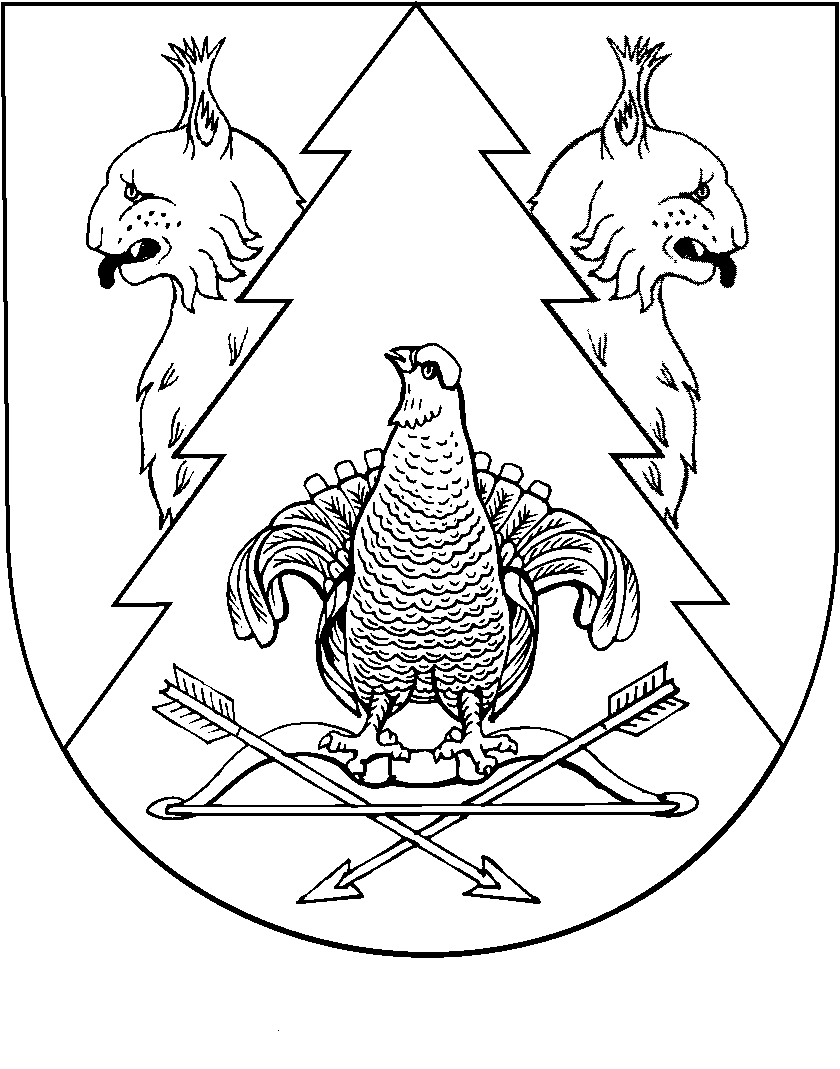 